施 設 長　様病 院 長　様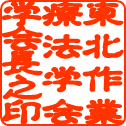 第29回東北作業療法学会　　　　　　　                                                           学会長　　松木 信第29回東北作業療法学会出張許可のお願い拝啓　時下ますますご盛栄のこととお喜び申し上げます。　平素より各県作業療法士会並びに東北作業療法学会の活動にご理解とご協力を賜り、厚く御礼申し上げます。　さて、この度、下記の要領にて第29回東北作業療法学会を開催する運びとなりました。　つきましては、貴施設の作業療法士　　　　　　　　　氏の学会出張に際し、格別のご高配を賜りますよう謹んでお願い申し上げます。敬具記学　会　名：第29回東北作業療法学会会    　期：令和元年6月22日（土）～23日（日）会　　　場：山形国際ホテル　　　　　〒990-0039　山形県山形市香澄町3-4-5学会テーマ：「地域共生社会に向けて～みんなで創ろう、支え合う地域～」プログラム：6月22日（土）　　開会式　　　　　　　　　　　　　　   一般演題（口述発表・ポスター発表）　　　　　　　　　　　　　　　 事例報告セッション（ポスター発表）　　　　　　　　　　　　　　　 特別講演・シンポジウム　　　　　　　　　　　　　　　 教育セミナー　　　　　　　　　　　　　　　 機器展示6月23日（日）　　一般演題（口述発表・ポスター発表）　　　　　　　　　　　　　　　 事例報告セッション（ポスター発表）　　　　　　　　　 公開講座　　　　　　　　　 機器展示　　　　　　　　　 閉会式以上